7. Videnskabelige nationale møde om Infektiøs EndokarditisOdense Universitetshospital i samarbejde med Dansk Kardiologisk Selskab (DCS), Dansk Selskab for Infektionsmedicin (DSIM) og Dansk Selskab for Klinisk Mikrobiologi (DSKM)Odense Universitetshospital, Auditorium 1 og 2, Kløvervænget 6Den 24/10-2018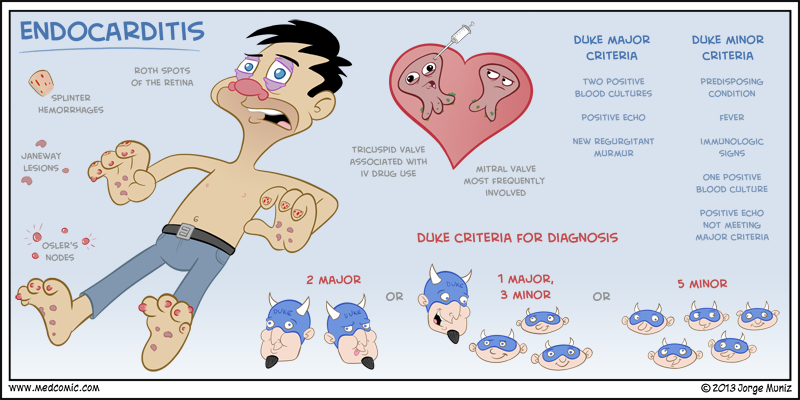 Program09:00	Kaffe + morgenbrød 09:30	Velkomst 09:35 - 10:50:	Risikofaktorer ved endokarditis (Chairman: Sabine Gill)09:35 - 10:00:	Humane risikofaktorer for at få Staph. aureus bakteræmi. Louise Bruun Østergård, Ph.D. stud. Kardiologisk Afdeling Gentofte Hospital og Ålborg Universitet.10:00 - 10:25: 	Højresidige endokarditter – epidemiologi, kliniske karakteristika,  komplikationer og behandling. Helena Lassen, Stud.med. Infektionsmedicinsk afdeling Q, Odense Universitetshospital og Syddansk Universitet.10:25 - 10:50: 	Stratificering af patienter i risiko for infektiøs endokarditis. Lauge Østergård, Klinisk assistent, Hjertecenteret, Rigshospitalet og Ålborg Universitet.10:50 - 11.15:	Kaffe og the + frugt11.15 - 12:10:	Kardiologiske endokarditis undersøgelser: (Chairman:Tina Leetmaa)11:15 - 11:40: 	Endokardit hos patienter i renal erstatningsterapi. Mavish Safdar Chaudry, MD. Gentofte Hospital.11:40 - 12:05: 	Pacemaker og ICD relateret infektion. Thomas Olsen, Ph.D. stud., Hjertemedicinsk Afdeling B og Syddansk Universitet.12:10 - 13:00:	FROKOST
	13:00 - 14:00:	Paraklinik ved endokarditis (Chairmann: Flemming Rosenvinge)13:00 - 13:30: 	Lægemiddelallergi – symptomer og udredning. Charlotte Mørtz, Allergicenteret OUH.13:30 - 14:00: 	MIBA samarbejdet – foreløbige resultater. Lauge Østergård, Ph.D. stud. Hjertecentret, Rigshospitalet og Ålborg Universitet.14:00 - 15:00:	POET og POET II (Chairman: Ulrik Stenz Justesen)14.00 - 14:45: 	POET inkl substudier Kasper Iversen og Henning Bundgård, Hjertecentret, Rigshospitalet14:45 - 15:00: 	POET II15:00 - 15:30:	Kaffe og the + frugt15:30 - 16-15 	Cases (Chairman: Eva Søndergaard)15:30 - 15:45 	Ålborg15:45 - 16:00	Århus16:00 - 16:15	København: Emil Fosbøl. 1. reservelæge, Rigshopitalet.Farvel og tak for i dag  – Sabine Gill